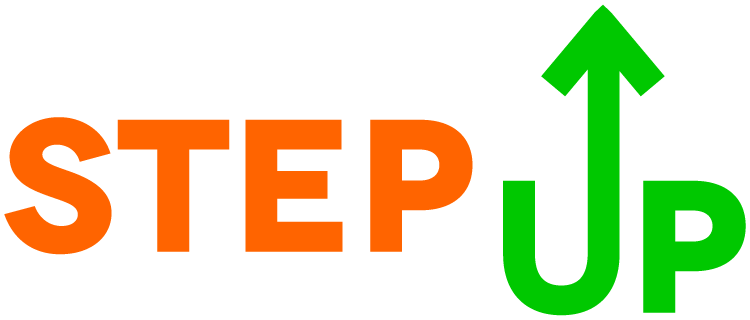 A STEP UP Programmal egy olyan zöld szakértői program megvalósítása célunk mely nagymértékben alkalmazkodik a programban részt vevő felek igényeihez. A program célja egyrészt, hogy hazai szervezetek az éghajlatváltozás témakörét érintő adott projektjeikre megfelelő tudással rendelkező hazai szakembert találjanak, másrészt hogy a szabad kapacitással rendelkező (akár pályakezdő) szakértők éghajlatvédelmi területen gyakorlati munkatapasztalatot szerezzenek, és elsajátítsák a projektszemléletű, innovatív gondolkodást. A program révén a gyakornokoknak lehetőségük nyílik a különböző ágazatokban működő fogadószervezeteknél gyakorlati ismereteik elmélyítésére és szakmai tudásuk bővítésére.  A program a Climet-KIC nemzetközi klímainnnovációs közösség Pioneer into Practice (PiP) programjának hazai továbbfejlesztése. A PiP programban 2013-ba 44 szakértő és 40 fogadószervezet vett részt, kis- és nagyvállalatok, állami szervezetek, és a civil szervezetek aktív részvételével.A résztvevők a fogadószervezetekkel közösen egyeztetett időtartamra projekt és gyakorlat orientált programban vesznek részt. A jelentkezés nyitott mindazon lelkes és céltudatos, kreatív gondolkodású, le utolsó éves egyetemi vagy főiskola tanulmányokat folytató, vagy szakmai tapasztalattal rendelkező személyek számára akik elkötelezettek a klímaváltozásból fakadó problémák megoldásra. A jelentkezés feltételei:Az alábbi területekről várjuk a jelentkezőket:szabad kapacitással rendelkező szakember az éghajlatvédelemhez kapcsolódó területenfriss diplomás vagy utolsó éves  egyetemi vagy főiskolai hallgató klímaváltozás területérőlvállalkozó, vagy önfoglalkoztató a klímaváltozás területénolyan szervezet alkalmazottja, amely szerepet vállal a klímaváltozás elleni küzdelemben(elsősorban műszaki, közgazdasági, természettudományi, kommunikációs szakemberek jelentkezését várjuk)Az ideális jelölt :Erős motivációval rendelkezik a klímaváltozásból fakadó problémák megoldásra való törekvés meggyőző alátámasztására, valamint képes a klímavédelemhez kapcsolódó innovatív termékek és szolgáltatások fejlesztésére, melyek akár további támogatásra is érdemesek lehetnek.Képes a program keretein belül saját szakmai személyes fejlődése és a képviselt szervezet klímabarát fejlődési potenciáljára gyakorolt várható pozitív hatásainak meggyőző kifejtésére.Valamint nem utolsósorban megosztja és terjeszti a megszerzett ismereteket.A STEP UP gyakornokok a következő programokon vesznek részt.Projekt orientált szakmai feladatok a fogadószervezeteknél Mentor program: szakértői támogatás a program sorána Climate-KIC magyarországi programjain való részvételi lehetőségA Programot a Climate-KIC az Európai Innovációs és Technológiai Intézet által létrehozott Tudás- és Innovációs Közösség (Knowledge and Innovation Community) magyarországi partnerszervezete, a Negos Zrt. koordinálja. Célunk, hogy széles körben elérhetővé tegyük a klímaváltozás negatív hatásainak csökkentéséhez szükséges szaktudást és elősegítsük innovatív termékek, szolgáltatások piacra jutását.Feladatunk az innovációs folyamatok ösztönzése és egyszerűsítése az érintett európai intézmények, vállalatok és tudományágak releváns szereplőinek közösséggé szervezésén keresztül. Az oktatásra, innovációra és vállalkozói készségek fejlesztésére támaszkodva a gyakorlatban gyorsan alkalmazható megoldásokat kínálunk a klímaváltozás által támasztott stratégiai kihívásokra.